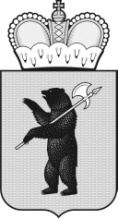 ПРИГОРОДНАЯ ТЕРРИТОРИАЛЬНАЯ ИЗБИРАТЕЛЬНАЯ КОМИССИЯ ГОРОДА ПЕРЕСЛАВЛЯ-ЗАЛЕССКОГО         РЕШЕНИЕ             г. Переславль-Залесский           « 06» апреля   2022г.                                                             №  17/88О форме и объеме сведений о кандидатах, необходимых для информирования избирателей, а также для размещения на информационном стенде в помещении для голосования либо непосредственно перед указанным помещением на дополнительных выборах депутатов Переславль-Залесского городской Думы седьмого созыва по многомандатному избирательному округу № 6 В соответствии с пунктом 7 статьи 44 и пунктами 5 и 6 статьи 79 Закона Ярославской области от 2 июня 2003 года № 27-з «О выборах в органы государственной власти Ярославской области и органы местного самоуправления муниципальных образований Ярославской области»  Пригородная территориальная избирательная комиссия города Переславля-Залесского  РЕШИЛА: 1. Утвердить форму и объем сведений, представленных кандидатами при выдвижении и подлежащих доведению до сведения избирателей при проведении дополнительных выборах депутатов Переславль-Залесской городской Думы седьмого созыва по многомандатному избирательному округу №6, (приложение № 1).2. Установить объем биографических данных кандидатов, размещаемых на информационном стенде в помещении для голосования либо непосредственно перед указанным помещением на дополнительных выборах депутатов Переславль-Залесской городской Думы седьмого созыва по многомандатному избирательному округу №6, (приложение № 2). 3. Разместить настоящее решение на странице Пригородной территориальной избирательной комиссии города Переславля-Залесского официального сайта Избирательной комиссии Ярославской области в информационно-телекоммуникационной сети Интернет.          4. Контроль за исполнением настоящего решения возложить на секретаря территориальной избирательной комиссии  Орлову О.А.          Председатель территориальной          избирательной комиссии                                                 Н.А. Бровкина          Секретарь территориальной           избирательной комиссии                                                  О.А. ОрловаПриложение № 1к решению Пригородной территориальной избирательной комиссиигорода Переславля-Залесского от 06.04.2022  № 17/88Сведения о кандидатах, представленных ими при выдвижении, подлежащие доведению до сведения избирателей при проведении дополнительных выборов депутатов  Переславль-Залесского городской Думы седьмого созыва по многомандатному избирательному округу № 6 ______________________________1Указывается организация, осуществляющая образовательную деятельность, год ее окончания.2Заполняется в случае наличия у кандидата судимости  (в том числе если судимость снята или погашена, и если судимость не снята и не погашена), с указанием номера (номеров) и части (частей), пункта (пунктов), а также наименования (наименований) статьи (статей) Уголовного кодекса Российской Федерации, на основании которой (которых) был осужден кандидат, статьи (статей) Уголовного кодекса, принятого в соответствии с Основами уголовного законодательства Союза ССР и союзных республик, статьи (статей) закона иностранного государства, если кандидат был осужден в соответствии с указанными законодательными актами за деяния, признаваемые преступлением действующим Уголовным кодексом Российской Федерации.3 Заполняется, если кандидат является депутатом и осуществляет свои полномочия на непостоянной основе, с указанием наименования представительного органа.4Сведения о принадлежности кандидата к политической партии либо не более чем к одному иному общественному объединению, зарегистрированному не позднее чем за один год до дня голосования в установленном законом порядке, и статус в этой политической партии, этом общественном объединении указываются, если такие сведения содержатся в заявлении кандидата о согласии баллотироваться и подтверждены соответствующим документом.Приложение № 2к решению Пригородной территориальной избирательной комиссии города Переславля-Залесского от 06.04.2022  № 17/88Объем биографических данных кандидатов, размещаемых на информационном стенде в помещении для голосования либо непосредственно перед указанным помещением на дополнительных выборах депутатов Переславль-Залесского городской Думы седьмого созыва по многомандатному избирательному округу № 6            В соответствии с подпунктом «а» пункта 5 статьи 79 Закона Ярославской области от 2 июня 2003 года № 27-з «О выборах в органы государственной власти Ярославской области и органы местного самоуправления муниципальных образований Ярославской области» на информационном стенде в помещении для голосования либо непосредственно перед указанным помещением размещаются биографические данные кандидатов, в следующем объеме:- фамилия, имя, отчество;- год рождения;- наименование субъекта Российской Федерации, района, города, иного населенного пункта, где находится место жительства кандидата;- основное место работы или службы, занимаемая должность (в случае отсутствия основного места работы или службы - род занятий);- cведения о том, какой политической партией (региональным, либо местным отделением политической партии) выдвинут кандидат;- если кандидат является депутатом, но работает на непостоянной основе,                   сведения об этом с указанием наименования представительного органа;- сведения о принадлежности кандидата к политической партии либо не более чем к одному иному общественному объединению, зарегистрированному не позднее, чем за один год до дня голосования в установленном законом порядке, и статус в этой политической партии, этом общественном объединении (если такие сведения были указаны кандидатом в заявлении о согласии баллотироваться и подтверждены соответствующим документом);- сведения о судимости (при наличии) с указанием номера (номеров) и части (частей), пункта (пунктов), а также наименования (наименований) статьи (статей) Уголовного кодекса Российской Федерации, на основании которой (которых) был осужден кандидат, статьи (статей) Уголовного кодекса, принятого в соответствии с Основами уголовного законодательства Союза ССР и союзных республик, статьи (статей) закона иностранного государства, если кандидат был осужден в соответствии с указанными законодательными актами за деяния, признаваемые преступлением действующим Уголовным кодексом Российской Федерации.№п/пФамилия, имя, отчествоГод и место рожденияСведения о профессиональном образовании 1Место жительства (наименование субъекта Российской Федерации, района, города, иного населенного пункта)Основное место работы или службы, занимаемая должность (в случае отсутствия - род занятий)Сведения о судимостях2Сведения об осуществлении полномочий депутата3Принадлежность к общественному объединению и статус в нем4123456789